Artes visuales 4to básicoOA 1: Crear trabajos de arte con un propósito expresivo personal y basados en la observación del: entorno natural: naturaleza y paisaje americano.Las láminas que se presentan corresponden a obras denominada  arte Land Art.Te invito a observarlas detenidamente, fijándote en cada detalle de su composición.Elabora composición visual basada en la observación del entorno natural, al estilo Land Art. Para crear puedes usar: Formato: hoja de block chico.      Materiales:  Elementos de la naturaleza (hojas, piedrecitas, arena, ramitas naturales)Lápices de colores y/o témpera. Pegamento en barra y/o cola fría. El apoderado debe guiar a la estudiante en su trabajo, como: dar ideas, dar ejemplos, supervisar el proceso, facilitar materiales. La estudiante debe intervenir en su totalidad en su creación y no el apoderado u otro. Se evaluarán los siguientes aspectos: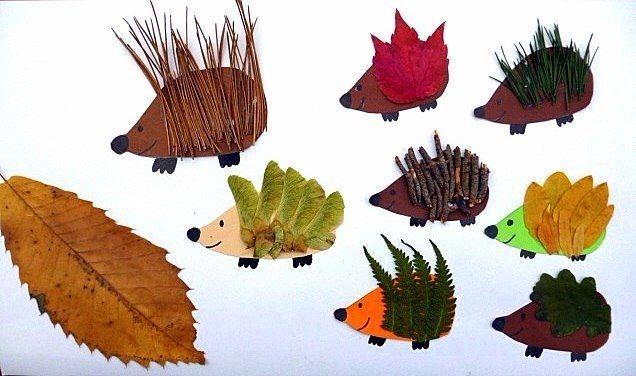 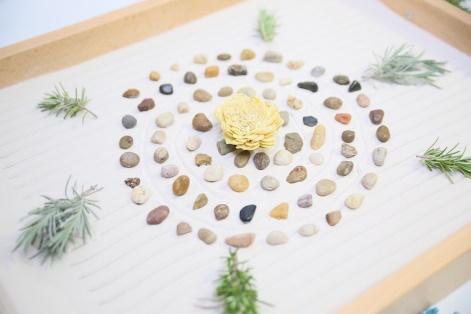 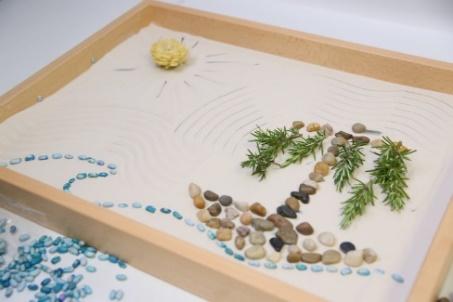 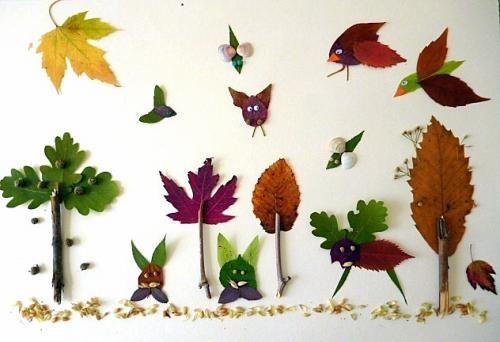 Indicador de evaluación 1 pto2 ptsPtj logrado1.- Elabora una composición visual al estilo Land Art.2.- Cumple con el formato.3.- Elabora la composición con elementos de la naturaleza.4.- Presenta su trabajo inmediatamente a vuelta de clases, en la asignatura correspondiente. 5.- Presenta su trabajo con nombre completo, fecha, curso, colegio. (Al reverso de la hoja.)Cumple con 2 elementosCumple de 3 a 4 elementos6.- Entrega la composición visual de manera limpia y ordenada. (sin doblar, manchado, incompleto)total12pts Nota 70